ZAMIERZENIA WYCHOWAWCZO-DYDAKTYCZNE W GRUPIE MALUCHÓW - GRUDZIEŃ 2023.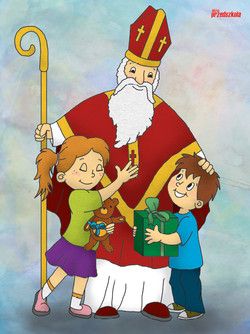  TYDZIEŃ PIERWSZY :    ŚWIĄTECZNE POCZTÓWKI- kształcenie wrażliwości sensorycznej - poznawanie postaci biskupa Mikołaja-   zwrócenie uwagi na potrzeby nasze i innych oraz radość z otrzymywania i dawania prezentów- rozwijanie umiejętności liczenia oraz pojęć duży- mały; umiejętność kontynuowania rytmów dwuelementowych; poznawanie figur geometrycznych-  aktywizowanie logicznego myśleniaTYDZIEŃ DRUGI:   : ZWIERZĘTA ZIMĄ 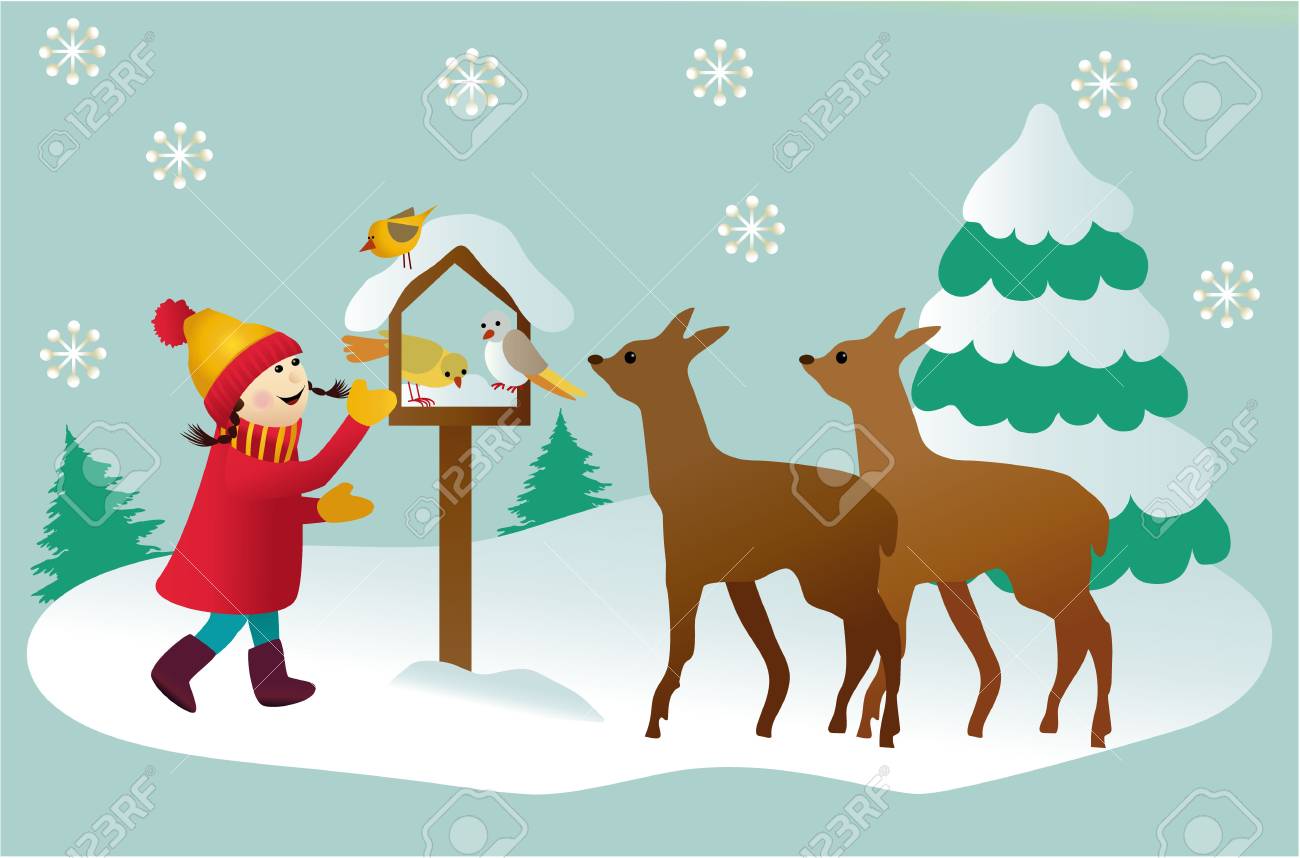 - zwracanie uwagi na zmiany zachodzące w środowisku przyrodniczym w związku ze zmianą pory roku- zapamiętanie cech typowych dla zimy: śnieg, mróz, zawierucha- wdrażanie do opieki nad zwierzętami, regularne dokarmianie ptaków- rozwijanie sprawności manualnej - kształtowanie sprawności fizycznej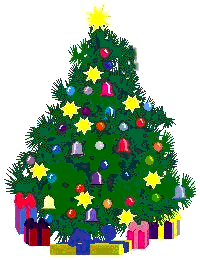 TYDZIEŃ TRZECI :   SPOTKANIE PRZY WIGILIJNYM STOLE-  rozwijanie umiejętności określania długości; krótki- długi -  ćwiczenia w szeregowaniu przedmiotów-  rozwijanie sprawności manualnej -  kształtowanie poczucia rytmu- czerpanie radości z przygotowań do świątTYDZIEŃ CZWARTY : ŚWIĄTECZNE ZWYCZAJE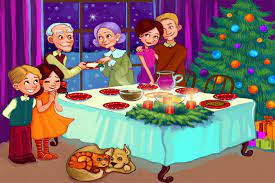 -  wzbogacanie wiedzy na temat tradycji bożonarodzeniowych -  wprowadzenie nastroju świąt oraz tworzenie ciepłej świątecznej atmosfery-  omówienie wyglądu i strojenie choinki    	-   nabywanie umiejętności posługiwania się różnymi technikami plastycznymi-  kształtowanie umiejętności liczenia i klasyfikowania-  wspólne kolędowanie podczas wigilii przedszkolnej 